МАЙ 2020 годПРОДАВЕЦ, КОНТРОЛЕР-КАССИР, ТОВАРОВЕД1.  В магазин «Семена» требуется продавец, з/п от 14000. Обращаться по тел. 8 (908) 9110019 Минавичева Лилия Наильевна.2. Требуется продавец, 3/п от 13950. Обращаться по телефону: 8(950) 2049725 Михайлова Оксана Анатольевна. 3. В магазин «Монетка» требуются продавцы, з/п от 18000. Обращаться по телефону: 8(929) 2125073 Путилова Дарья Юрьевна, спец. по персоналу.4. Требуется товаровед в магазин «Магнит», з/п от 29 900 — 36 500 руб. Обращаться по тел.8 (3435) 961753, 8 (982) 6113120 Гумирова Анастасия Сергеевна. ПОВАР, КОНДИТЕР, ТЕХНОЛОГ1. Требуется повар (полуфабрикаты) Тел. 8-908-923-71-402. В предприятие требуется повар 4 разряда, з/п от 13950. Обращаться по телефону: 8 (963) 4408222Орешков Максим Иванович.3. В семейное кафе "Рататуй" (Площадь металлургов д.1) требуются: повара з/п от 15000 руб. (график работы с 10 до 22), кондитера з/п от 20000 руб. (график работы с 8 до 17) тел. 8-922-613-52-56 АлександрОФИЦИАНТ, БАРМЕН, АДМИНИСТРАТОР1. В семейное кафе "Рататуй" (Площадь металлургов д.1) требуются: баристо з/п от 15000  руб. (график работы с 11 до 19) Тел. 8-922-613-52-56 АлександрЛОГИСТ1. В ООО "ОУС Леском" требуется кладовщик, з/п от 15000. Обращаться по тел.: 8 (34385)68983.2. в «ООО Старый хлебозавод» требуется кладовщик, з/п от 16000.БУХГАЛТЕР1. ООО Управдом требуется бухгалтер, з/п от 10000 руб. Обращаться по тел.: 8 (34385) 40080 Шишкина Оксана Александровна, руководитель .2. В НОУ Серовская автомобильная школа ДОСААФ России требуется бухгалтер. З/П ОТ 9000 РУБ. Обращаться по телефону: 8 (909) 7024141Кулаков Александр Валентинович.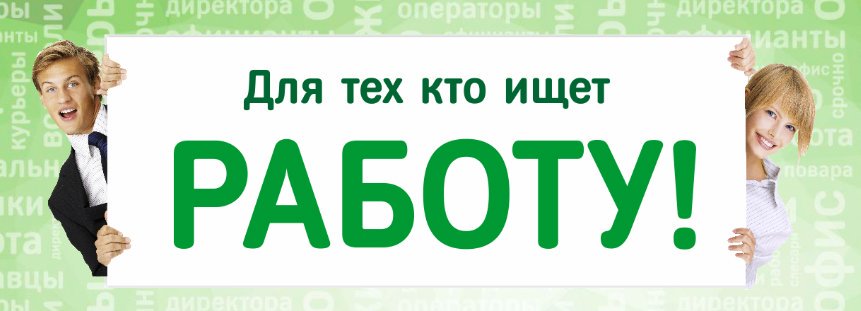 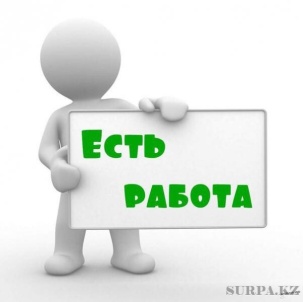 